SEPTEMBERSEPTEMBERSEPTEMBERSEPTEMBERSEPTEMBERSEPTEMBERSEPTEMBER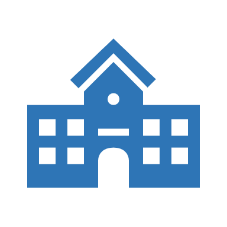 The John Cooper School[Address][Phone Number][Email Address]MARCHMARCHMARCHMARCHMARCHMARCHMARCHSMTWTFSThe John Cooper School[Address][Phone Number][Email Address]SMTWTFS01020304050607The John Cooper School[Address][Phone Number][Email Address]0108091011121314The John Cooper School[Address][Phone Number][Email Address]0203040506070815161718192021The John Cooper School[Address][Phone Number][Email Address]0910111213141522232425262728The John Cooper School[Address][Phone Number][Email Address]161718192021222930The John Cooper School[Address][Phone Number][Email Address]23242526272829The John Cooper School[Address][Phone Number][Email Address]3031OCTOBEROCTOBEROCTOBEROCTOBEROCTOBEROCTOBEROCTOBERThe John Cooper School[Address][Phone Number][Email Address]APRILAPRILAPRILAPRILAPRILAPRILAPRILSMTWTFSThe John Cooper School[Address][Phone Number][Email Address]SMTWTFS01020304052024-2025SCHOOLCALENDAR0102030405060708091011122024-2025SCHOOLCALENDAR06070809101112131415161718192024-2025SCHOOLCALENDAR13141516171819202122232425262024-2025SCHOOLCALENDAR2021222324252627282930312024-2025SCHOOLCALENDAR272829302024-2025SCHOOLCALENDARNOVEMBERNOVEMBERNOVEMBERNOVEMBERNOVEMBERNOVEMBERNOVEMBER2024-2025SCHOOLCALENDARMAYMAYMAYMAYMAYMAYMAYSMTWTFS2024-2025SCHOOLCALENDARSMTWTFS0102Holidays & Observations01020303040506070809Holidays & Observations04050607080910101112131415161112131415161717181920212223181920212223242425262728293025262728293031DECEMBERDECEMBERDECEMBERDECEMBERDECEMBERDECEMBERDECEMBERJUNEJUNEJUNEJUNEJUNEJUNEJUNESMTWTFSSMTWTFS01020304050607010203040506070809101112131408091011121314151617181920211516171819202122232425262728222324252627282930312930JANUARYJANUARYJANUARYJANUARYJANUARYJANUARYJANUARYJULYJULYJULYJULYJULYJULYJULYSMTWTFSSMTWTFS0102030401020304050506070809101106070809101112121314151617181314151617181919202122232425202122232425262627282930312728293031FEBRUARYFEBRUARYFEBRUARYFEBRUARYFEBRUARYFEBRUARYFEBRUARYAUGUSTAUGUSTAUGUSTAUGUSTAUGUSTAUGUSTAUGUSTSMTWTFSSMTWTFS0101020203040506070803040506070809091011121314151011121314151616171819202122171819202122232324252627282425262728293031